Hopeloos= zonder hoop, je hebt geen hoop meer, je denkt dat het nooit goed komt.Hoopvol= vol hoop, je hebt nog veel hoop, je denkt dat het goed komt.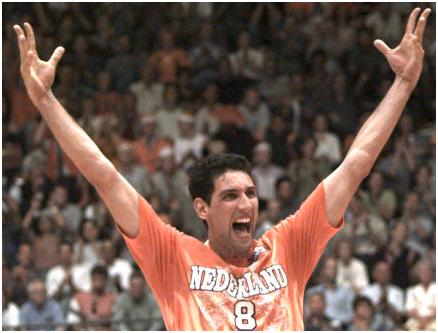 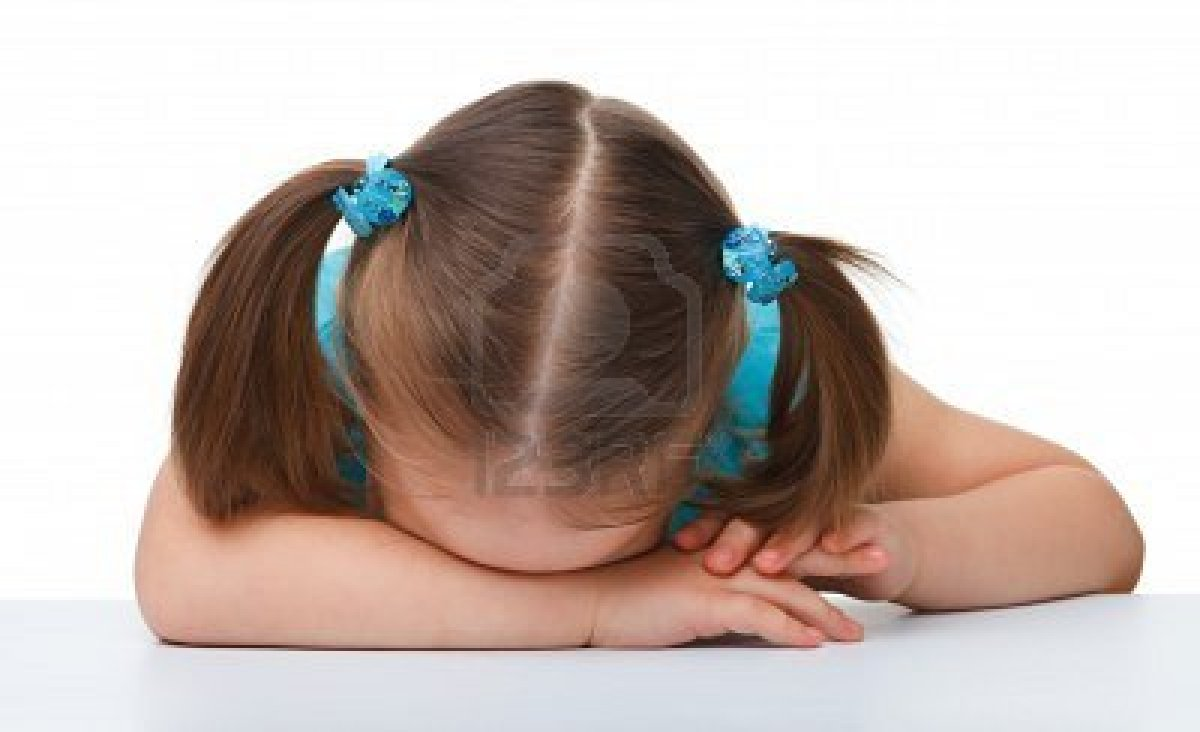 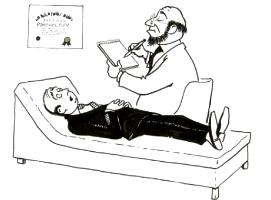 